COMM UNIQUÉ PRESSE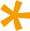 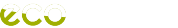 La plateforme collaborative «Start’In Dunkerque» de Touteco se met au service de toutes les mairies et collectivités.Ecomairie part conquérir le paysJuillet 2015, avec son outil de partage collaboratif Ecomairie, la société Touteco part à la conquête des mairies et collectivités. Comment? En leur proposant un produit numérique innovant, conçu sur-mesure pour répondre à leur problématique de gestion des déchets.Aucune ville n'est épargnée par les encombrants. Chaque année en France ce sont ainsi plus de 26 millions de tonnes de produits extra-ménagers qui finissent en poussières, alors même qu'aujourd'hui, tous ces produits, ou presque, peuvent avoir une deuxième vie! Aider les territoires dans cette lutte quotidienne, c'est l'objectif que s'est fixé Touteco avec Ecomairie.Faire de bonnes affaires entre voisinsVide-grenier virtuel, permanent et d'ultra proximité, le site permet de vendre, d'acheter ou de donner aux gens de son quartier ce qui encombre caves et greniers, plutôt que de s'en débarrasser en déchèterie. Le principe est simple : en renseignant son adresse postale, chacun peut y déposer des annonces de vente, don ou prêt de matériels, comme y trouver toutes les bonnes affaires à faire dans son quartier. Simple et gratuit pour les utilisateurs, le concept a plusieurs vertus: se faire un peu d'argent pour les uns, trouver des bons plans près de chez soi pour les autres, tout en réduisant le volume des encombrants des communes.Réduction des déchetsC'est cette formule qui a séduit la ville de Grande-Synthe. Puis la Communauté Urbaine de Dunkerque, laquelle, avec ses 220 000 habitants, fut un terrain d'expérimentation idéal pour Ecomairie. La CUD est d'ailleurs devenue la première agglomération du pays à faire le pari de l'innovation en proposant à ses administrés l'accès à une plateforme collaborative. Rien de surprenant quand on sait que le développement durable fait partie de l' ADN de l'agglomération dunkerquoise. Celle-ci n'a d'ailleurs pas attendu que les grands de ce monde se penchent sur le sujet pour l'intégrer à ses priorités. Avec Touteco comme allié, le territoire Dunkerquois s'engage une nouvelle fois dans cette démarche. En proposant un outil innovant fruit d'une collaboration public-privé, elle propose un service à sa population, favorise l'activité économique du territoire, tout en réduisant le volume de déchets à traiter. Ecomairie est d'ailleurs le seul site qui permet d'extraire des données et ainsi de quantifier ce qui n'est pas arrivé en déchèterie. C'est donc un outil précieux pour croiser les données et sortir des statistiques détaillées. C'est aussi un moyen pour les territoires d'apporter leur contribution à la lutte contre le réchauffement climatique, enjeu majeur placé au cœur des débats de la prochaine COP21.Plus de 100 collectivités intéresséesA l'instar de la cité nordiste, de nombreuses communes sont intéressées pour mettre en place leur plateforme Ecomairie. Depuis quelques semaines, l'équipe de Touteco multiplie les rendez-vous aux quatre coins du pays. Varzy, Beauve, Dijon, Bordeaux, Grand Lyon, Saint Omer, Nevers, Paris, Lille, Toulouse, Vichy, Marseille, mais aussi Bruxelles, l'Italie ou les Pays-Bas... Plus d'une centaine de collectivités ont déjà sollicité les Dunkerquois.Pour en savoir plus, prendre rendez-vous pour un reportage ou pour toute demande d'interviewMichaëll POUCHELET	Olivier COPPIN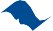 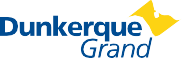 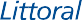 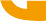 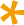 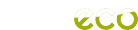 CEO et Co fondateur Touteco	Relations Presse06.31.21.39.51	06.84.75.97.36michael@touteco.fr	olivier.coppin@cud.fr